ФЕДЕРАЛЬНОЕ АГЕНТСТВО ЖЕЛЕЗНОДОРОЖНОГО ТРАНСПОРТА Федеральное государственное бюджетное образовательное учреждение высшего образования«Петербургский государственный университет путей сообщения Императора Александра I»(ФГБОУ ВО ПГУПС)Кафедра «Информационные и вычислительные системы»РАБОЧАЯ ПРОГРАММАдисциплины«ИНФОРМАЦИОННЫЕ ТЕХНОЛОГИИ В СФЕРЕ БЕЗОПАСНОСТИ» (Б1.В.ДВ.1.2)для направления20.04.01 «Техносферная безопасность» по магистерской программе «Инженерная защита окружающей среды»Форма обучения – очнаяСанкт-Петербург20231. Цели и задачи дисциплиныРабочая программа дисциплины «Информационные технологии в сфере безопасности» (Б1.В.ДВ.1.2) (далее – дисциплина) составлена в соответствии с требованиями федерального государственного образовательного стандарта высшего образования по направлению 20.04.01 «Техносферная безопасность» (далее – ФГОС ВО), утвержденного «25» мая 2020 г., приказ Минобрнауки России № 678, с учетом профессионального стандарта 40.054 Специалист в области охраны труда, утвержденного приказом Министерства труда и социальной защиты Российской Федерации от 21 апреля 2021 г. № 274н..Целью дисциплины “Информационные технологии в сфере безопасности” является: формирование у магистрантов понимания основ применения информационных технологий для практического использования в сфере безопасности; приобретение теоретических знаний о компьютерных технологиях в научных исследованиях и разработках, методах и технологиях анализа и интерпретации данных; формирование практических навыков по применению компьютерных технологий в сфере безопасности. Для достижения поставленной цели решаются следующие задачи:•	приобретение знаний по теоретическим основам и прикладным приемам анализа данных;•	приобретение знаний по технологии применения математических пакетов для решения прикладных задач;•	приобретение знаний о технологиях и средствах дистанционного обучения; •	формирования умений и навыков использования возможностей и технологий поиска информации в сети Интернет..2. Перечень планируемых результатов обучения по дисциплине, соотнесенных с установленными в образовательной программе индикаторами достижения компетенцийПланируемыми результатами обучения по дисциплине (модулю) является формирование у обучающихся компетенций и/или части компетенций. Сформированность компетенций и/или части компетенций оценивается с помощью индикаторов достижения компетенций.3. Место дисциплины в структуре основной профессиональной образовательной программыДисциплина относится к части блока 1 «Дисциплины (модули)», формируемой участниками образовательных отношений.4. Объем дисциплины и виды учебной работыПримечания: «Форма контроля знаний» – экзамен (Э).5. Структура и содержание дисциплины 5.1. Разделы дисциплины и содержание рассматриваемых вопросов5.2 Разделы дисциплины и виды занятий6. Оценочные материалы для проведения текущего контроля успеваемости и промежуточной аттестации обучающихся по дисциплинеОценочные материалы по дисциплине являются неотъемлемой частью рабочей программы и представлены отдельным документом, рассмотренным на заседании кафедры и утвержденным заведующим кафедрой.7. Методические указания для обучающихся по освоению дисциплиныПорядок изучения дисциплины следующий:Освоение разделов дисциплины производится в порядке, приведенном в разделе 5 «Содержание и структура дисциплины». Обучающийся должен освоить все разделы дисциплины, используя методические материалы дисциплины, а также учебно-методическое обеспечение, приведенное в разделах 8 рабочей программы. Для формирования компетенций обучающийся должен представить выполненные типовые контрольные задания или иные материалы, необходимые для оценки знаний, умений, навыков и (или) опыта деятельности, предусмотренные текущим контролем успеваемости (см. оценочные материалы по дисциплине).По итогам текущего контроля успеваемости по дисциплине, обучающийся должен пройти промежуточную аттестацию (см. оценочные материалы по дисциплине).8. Описание материально-технического и учебно-методического обеспечения, необходимого для реализации программы магистратуры по дисциплине8.1.	Помещения для проведения практических занятий, текущего контроля и промежуточной аттестации представляют собой учебные аудитории для проведения учебных занятий, предусмотренных программой магистратуры, укомплектованные специализированной учебной мебелью и оснащенные оборудованием и техническими средствами обучения, служащими для представления учебной информации большой аудитории, и соответствуют действующим санитарным и противопожарным нормам и правилам. Для проведения практических занятий предлагаются технические средства обучения — портативные компьютеры и акустические системы. Помещения на семестр учебного года выделяются в соответствии с расписанием занятий.Помещения для самостоятельной работы обучающихся оснащены компьютерной техникой с возможностью подключения к сети «Интернет» и обеспечением доступа в электронную информационно-образовательную среду университета. 8.2.	Университет обеспечен необходимым комплектом лицензионного и свободно распространяемого программного обеспечения, в том числе отечественного производства: операционная система Windows;MS Office;Антивирус Касперский.8.3. Обучающимся обеспечен доступ (удаленный доступ) к современным профессиональным базам данных:Научная электронная библиотека eLIBRARY.RU [Электронный ресурс] – Режим доступа: https://www.elibrary.ru (свободный доступ);Электронно-библиотечная система «Лань» [Электронный ресурс] – Режим доступа: https://e.lanbook.com (свободный доступ);Электронная библиотечная система «Юрайт» [Электронный ресурс]– Режим доступа: https://urait.ru (свободный доступ).8.4.	Обучающимся обеспечен доступ (удаленный доступ) к информационным справочным системам:Электронная библиотека онлайн «Единое окно доступа к образовательным ресурсам» [Электронный ресурс]. Режим доступа: http://window.edu.ru, свободный. —  Загл. с экрана;Электронно-библиотечная система ibooks.ru [Электронный ресурс]. Режим доступа:  http://ibooks.ru/ — Загл. с экрана.Электронно-библиотечная система ЛАНЬ [Электронный ресурс]. Режим доступа:  https://e.lanbook.com/books — Загл. с экрана.Реферативная база данных Scopus [Электронный ресурс] – Режим доступа: http://www.elsevierscience.ru/products/scopus/, свободный.Реферативно-библиографическая и наукометрическая база данных Web of Science [Электронный ресурс] – Режим доступа: http://wokinfo.com/russian/, свободный.8.5.	Перечень печатных изданий, рекомендуемый для использования в образовательном процессе:Основы современных компьютерных технологий / Брякалов Г.А. и др. (учебник под ред. проф. Хомоненко А. Д.). – С.-Пб.: КОРОНА принт, 2009. – 672 с.Соколов Э.М. Информационные технологии в безопасности жизнедеятельности: Учебник для вузов / Э.М. Соколов, В.М. Панарин, Н.В. Воронцова. – М.: Машиностроение, 2006. – 238 с.Титова Т.С., Тихомиров О.И. Информационные технологии в  охране труда. Автоматизированная система оценки производственных рисков. – СПб.:   ПГУПС, 2007. – 108 с.Хомоненко, А. Д.  Методы сжатия изображений: учеб. пособие/ СПб.: ПГУПС, 2010. – 39 с.8.6.	Перечень ресурсов информационно-телекоммуникационной сети «Интернет», используемых в образовательном процессе:Личный кабинет обучающегося и электронная информационно-образовательная среда [Электронный ресурс]. – Режим доступа: http://sdo.pgups.ru/ (для доступа к полнотекстовым документам требуется авторизация);Научно-техническая библиотека университета [Электронный ресурс]. – Режим доступа: http://library.pgups.ru/ (свободный доступ).ЛИСТ СОГЛАСОВАНИЙ Рабочая программа рассмотрена, обсуждена на заседании кафедры «Информационные и вычислительные системы»Протокол № 9 от «27»  февраля 2023 г. «27»  февраля 2023 г.Индикаторы достижения компетенцийРезультаты обучения по дисциплинеПК-1. Проведение экологического анализа проектов расширения, реконструкции, модернизации действующих производств, создаваемых новых технологий и оборудования в организацииПК-1. Проведение экологического анализа проектов расширения, реконструкции, модернизации действующих производств, создаваемых новых технологий и оборудования в организацииПК-1.1.5. Знает порядок работы с базами данных и электронными архивамиОбучающийся знает: порядок проектирования и создания баз данных, организации запросов, применения средств СУБДПК-1.1.6. Знает браузеры для работы с информационно-телекоммуникационной сетью "Интернет": наименования, возможности и порядок работы в нихОбучающийся знает: основные СУБД и порядок их применения для создания баз данных для локальных сетей и сети ИнтернетПК-1.1.7. Знает порядок ввода в эксплуатацию оборудования с учетом требований в области охраны окружающей средыОбучающийся знает:порядок ввода в эксплуатацию оборудования с учетом требований в области охраны окружающей средыПК-1.1.12. Знает правила безопасности при работе в информационно-телекоммуникационной сети "Интернет"Обучающийся знает:правила безопасности при работе в информационно-телекоммуникационной сети "Интернет"ПК-1.1.13. Знает поисковые системы для поиска информации в информационно-телекоммуникационной сети "Интернет": наименования, возможности и порядок работы в нихОбучающийся знает:поисковые системы для поиска информации в информационно-телекоммуникационной сети "Интернет": наименования, возможности и порядок работы в нихПК-1.1.14. Знает текстовые редакторы (процессоры): наименования, возможности и порядок работы в нихОбучающийся знает: поисковые системы для поиска информации в информационно-телекоммуникационной сети "Интернет": наименования, возможности и порядок работы в нихПК-1.2.4. Умеет выполнять поиск данных об информационно-технических справочниках по наилучшим доступным технологиям в электронных справочных системах и библиотекахОбучающийся умеет:выполнять поиск данных об информационно-технических справочниках по наилучшим доступным технологиям в электронных справочных системах и библиотекахПК-3. Разработка и эколого-экономическое обоснование планов внедрения новой природоохранной техники и технологий в организацииПК-3. Разработка и эколого-экономическое обоснование планов внедрения новой природоохранной техники и технологий в организацииПК-3.2.4. Умеет выделять основные факторы, влияющие на экологическую безопасность при внедрении в организации новой природоохранной техники и технологийОбучающийся умеет:выделять основные факторы, влияющие на экологическую безопасность при внедрении в организации новой природоохранной техники и технологийПК-6. Организация обучения персонала организации в области обеспечения экологической безопасностиПК-6. Организация обучения персонала организации в области обеспечения экологической безопасности6.2.1. Умеет искать информацию об образовательных организациях и дополнительных образовательных программах дополнительного профессионального образования для проведения обучения персонала организации в области обеспечения экологической безопасности с использованием информационно-телекоммуникационной сети "Интернет"Обучающийся умеет:искать информацию об образовательных организациях и дополнительных образовательных программах дополнительного профессионального образования для проведения обучения персонала организации в области обеспечения экологической безопасности с использованием информационно-телекоммуникационной сети "Интернет"ПК-6.2.2. Умеет использовать текстовые редакторы (процессоры) для создания и оформления документации по планированию и учетной документации по обучению персонала организации в области обеспечения экологической безопасностиОбучающийся умеет:использовать текстовые редакторы (процессоры) для создания и оформления документации по планированию и учетной документации по обучению персонала организации в области обеспечения экологической безопасностиПК-6.2.4. Умеет оформлять проекты договоров с образовательной организацией дополнительного профессионального образования для проведения обучения персонала организации в области обеспечения экологической безопасностиОбучающийся умеет:оформлять проекты договоров с образовательной организацией дополнительного профессионального образования для проведения обучения персонала организации в области обеспечения экологической безопасностиПК-7.  Анализ среды организацииПК-7.  Анализ среды организацииПК-7.2.1. Умеет искать информацию об опыте применения системы экологического менеджмента в аналогичных организациях с использованием информационно-телекоммуникационной сети "Интернет"Обучающийся умеет:искать информацию об опыте применения системы экологического менеджмента в аналогичных организациях с использованием информационно-телекоммуникационной сети "Интернет"ПК-8. Планирование в системе экологического менеджмента организацииПК-8. Планирование в системе экологического менеджмента организацииПК-8.2.1. Умеет искать информацию о методиках и критериях оценки значимости экологических аспектов с использованием информационно-
телекоммуникационной сети "Интернет"Обучающийся умеет:искать информацию о методиках и критериях оценки значимости экологических аспектов с использованием информационно-
телекоммуникационной сети "Интернет"ПК-8.2.7. Умеет использовать текстовые редакторы (процессоры) для создания и оформления документации в отношении идентифицированных экологических аспектов и связанных с ними экологических воздействийОбучающийся умеет:использовать текстовые редакторы (процессоры) для создания и оформления документации в отношении идентифицированных экологических аспектов и связанных с ними экологических воздействийПК-8.2.8. Умеет использовать системы управления базами данных и для хранения, систематизации и обработки документации в отношении идентифицированных экологических аспектов и связанных с ними экологических воздействийОбучающийся умеет:использовать системы управления базами данных и для хранения, систематизации и обработки документации в отношении идентифицированных экологических аспектов и связанных с ними экологических воздействийПК-9. Определение необходимых ресурсов для разработки, внедрения, поддержания и улучшения системы экологического менеджмента в организацииПК-9. Определение необходимых ресурсов для разработки, внедрения, поддержания и улучшения системы экологического менеджмента в организацииПК-9.1.5. Знает прикладные компьютерные программы для работы с электронной почтой: наименования, возможности и порядок работы в нихОбучающийся знает:прикладные компьютерные программы для работы с электронной почтой: наименования, возможности и порядок работы в нихПК-9.2.5. Умеет использовать текстовые редакторы (процессоры) для создания и оформления документации системы экологического менеджментаОбучающийся умеет:использовать текстовые редакторы (процессоры) для создания и оформления документации системы экологического менеджментаПК-9.2.6. Умеет использовать системы управления базами данных и для хранения, систематизации и обработки документации системы экологического менеджментаОбучающийся умеет:использовать системы управления базами данных и для хранения, систематизации и обработки документации системы экологического менеджментаПК-9.2.7. Умеет получать, отправлять, пересылать сообщения и документы по электронной почтеОбучающийся умеет:получать, отправлять, пересылать сообщения и документы по электронной почтеПК-11. Оценка результатов деятельности и совершенствование системы экологического менеджмента в организацииПК-11. Оценка результатов деятельности и совершенствование системы экологического менеджмента в организацииПК-11.1.1. Знает прикладные программы управления проектами: наименования, возможности и порядок работы в нихОбучающийся знает:прикладные программы управления проектами: наименования, возможности и порядок работы в нихПК-11.1.2. Знает методы отбора проб и сбора данныхОбучающийся знает:методы отбора проб и сбора данныхПК-11.1.3. Знает прикладные компьютерные программы для работы с электронными таблицами: наименования, возможности и порядок работы в нихОбучающийся знает:прикладные компьютерные программы для работы с электронными таблицами: наименования, возможности и порядок работы в нихПК-11.2.1. Умеет просматривать запланированные работы, контролировать сроки выполнения работ, определять назначенные ресурсы, очередность выполнения работ, подавать заявки на внесение изменений в очередность работ, отмечать выполнение работ, готовить отчеты о выполненных работах с использованием прикладных программ управления проектамиОбучающийся умеет:просматривать запланированные работы, контролировать сроки выполнения работ, определять назначенные ресурсы, очередность выполнения работ, подавать заявки на внесение изменений в очередность работ, отмечать выполнение работ, готовить отчеты о выполненных работах с использованием прикладных программ управления проектамиПК-11.2.2. Умеет создавать электронные таблицы, выполнять вычисления и обработку данных мониторинга и измерений для оценки результатов экологической деятельности организацииОбучающийся умеет:создавать электронные таблицы, выполнять вычисления и обработку данных мониторинга и измерений для оценки результатов экологической деятельности организацииПК-11.2.3. Умеет использовать текстовые редакторы (процессоры) для создания и оформления отчетов о результатах внутренних аудитов системы экологического менеджментаОбучающийся умеет:использовать текстовые редакторы (процессоры) для создания и оформления отчетов о результатах внутренних аудитов системы экологического менеджментаПК-11.2.4. Умеет использовать системы управления базами данных и для хранения, систематизации и обработки информации о результатах мониторинга, измерений, оценки экологической эффективности и внутренних аудитов системы экологического менеджментаОбучающийся умеет:использовать системы управления базами данных и для хранения, систематизации и обработки информации о результатах мониторинга, измерений, оценки экологической эффективности и внутренних аудитов системы экологического менеджментаВид учебной работыВсего часовВид учебной работыВсего часовКонтактная работа (по видам учебных занятий)В том числе:лекции (Л)практические занятия (ПЗ)лабораторные работы (ЛР)3216160Самостоятельная работа (СРС) (всего)148Контроль36Форма контроля знанийЭОбщая трудоемкость: час / з.е.216 / 6.0№
п/пНаименование раздела дисциплиныСодержание разделаИндикаторы достижения компетенций1Информационные технологии в научных исследованиях и разработках в сфере безопасности.Лекция № 1-2. Математические пакеты для обеспечения научных исследований в техносферной безопасности. Инструментальный математический пакет Scientific WorkPlace. Решений уравнений и систем. Линейная алгебра. Практическое занятие № 1.Информационные технологии в научных исследованиях и разработках в сфере безопасности.Самостоятельная работа. Повторение лекционного материала. Лит. [1-3]ПК-1.1.5ПК-1.1.6ПК-1.1.7ПК-1.1.12ПК-1.1.13ПК-1.1.14ПК-1.2.4ПК-3.2.4ПК-6.2.1ПК-6.2.2ПК-6.2.4ПК-7.2.1ПК-8.2.1ПК-8.2.7ПК-8.2.8ПК-9.1.5ПК-9.2.5ПК-9.2.6ПК-9.2.7ПК-11.1.1ПК-11.1.2ПК-11.1.3ПК-11.2.1ПК-11.2.2ПК-11.2.3ПК-11.2.424Компьютерные методы и технологии анализа и интерпретации данных.Лекция № 3-4. Основы анализа данных. Корреляционный анализ. Регрессионный анализ. Анализ данных в среде Excel.Практическое занятие № 2. Компьютерные методы и технологии анализа и интерпретации данных.Самостоятельная работа.Повторение лекционного материала. Лит. [1-3].ПК-1.1.5ПК-1.1.6ПК-1.1.7ПК-1.1.12ПК-1.1.13ПК-1.1.14ПК-1.2.4ПК-3.2.4ПК-6.2.1ПК-6.2.2ПК-6.2.4ПК-7.2.1ПК-8.2.1ПК-8.2.7ПК-8.2.8ПК-9.1.5ПК-9.2.5ПК-9.2.6ПК-9.2.7ПК-11.1.1ПК-11.1.2ПК-11.1.3ПК-11.2.1ПК-11.2.2ПК-11.2.3ПК-11.2.43Системы поддержки принятия решений в сфере безопасности.Лекции № 5-6. Характеристика систем поддержки принятия решений. Модели представления знаний. Экспертные системы. Практическое занятие № 3. Системы поддержки принятия решений в сфере безопасности. Самостоятельная работа. Повторение лекционного материала. Подготовка отчета по практическому занятию.ПК-1.1.5ПК-1.1.6ПК-1.1.7ПК-1.1.12ПК-1.1.13ПК-1.1.14ПК-1.2.4ПК-3.2.4ПК-6.2.1ПК-6.2.2ПК-6.2.4ПК-7.2.1ПК-8.2.1ПК-8.2.7ПК-8.2.8ПК-9.1.5ПК-9.2.5ПК-9.2.6ПК-9.2.7ПК-11.1.1ПК-11.1.2ПК-11.1.3ПК-11.2.1ПК-11.2.2ПК-11.2.3ПК-11.2.44Компьютерная графика и дистанционное обучение в сфере безопасности.Лекции № 7-8. Методы преобразования изображений. Характеристика методов сжатия данных. Гипермедиа и мультимедиа системы. Технологии дистанционного обучения. Средства дистанционного обучения. Видеоконференции. Поиск информации в Интернет.Практическое занятие № 4. Компьютерная графика и дистанционное обучение в сфере безопасности.Самостоятельная работа.Повторение лекционного материала. Подготовка отчета по ПЗ. Лит. [1-3].ПК-1.1.5ПК-1.1.6ПК-1.1.7ПК-1.1.12ПК-1.1.13ПК-1.1.14ПК-1.2.4ПК-3.2.4ПК-6.2.1ПК-6.2.2ПК-6.2.4ПК-7.2.1ПК-8.2.1ПК-8.2.7ПК-8.2.8ПК-9.1.5ПК-9.2.5ПК-9.2.6ПК-9.2.7ПК-11.1.1ПК-11.1.2ПК-11.1.3ПК-11.2.1ПК-11.2.2ПК-11.2.3ПК-11.2.4№ п/пНаименование раздела дисциплиныЛПЗЛРСРСВсего1Информационные технологии в научных исследованиях и разработках в сфере безопасности.44036442Компьютерные методы и технологии анализа и интерпретации данных.44036443Системы поддержки принятия решений в сфере безопасности.44036444Компьютерная графика и дистанционное обучение в сфере безопасности.4404048ИтогоИтого16160148180КонтрольКонтрольКонтрольКонтрольКонтрольКонтроль36Всего (общая трудоемкость, час.)Всего (общая трудоемкость, час.)Всего (общая трудоемкость, час.)Всего (общая трудоемкость, час.)Всего (общая трудоемкость, час.)Всего (общая трудоемкость, час.)216Разработчик рабочей программы: 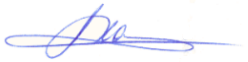 Профессор  «27» февраля 2023 г.                                 А.Д. Хомоненко